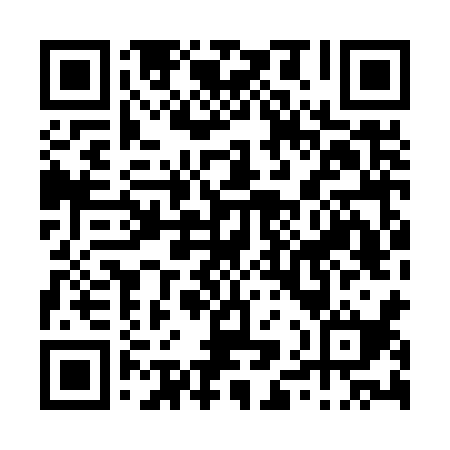 Prayer times for Domingos da Vinha, PortugalWed 1 May 2024 - Fri 31 May 2024High Latitude Method: Angle Based RulePrayer Calculation Method: Muslim World LeagueAsar Calculation Method: HanafiPrayer times provided by https://www.salahtimes.comDateDayFajrSunriseDhuhrAsrMaghribIsha1Wed4:506:321:296:238:2610:022Thu4:486:311:296:248:2710:043Fri4:466:301:296:248:2810:054Sat4:456:291:296:258:2910:065Sun4:436:281:286:268:3010:086Mon4:426:261:286:268:3110:097Tue4:406:251:286:278:3210:118Wed4:386:241:286:278:3310:129Thu4:376:231:286:288:3410:1310Fri4:356:221:286:288:3510:1511Sat4:346:211:286:298:3610:1612Sun4:326:201:286:298:3710:1813Mon4:316:191:286:308:3810:1914Tue4:296:181:286:308:3810:2015Wed4:286:171:286:318:3910:2216Thu4:276:171:286:318:4010:2317Fri4:256:161:286:328:4110:2418Sat4:246:151:286:328:4210:2619Sun4:236:141:286:338:4310:2720Mon4:216:131:286:338:4410:2821Tue4:206:131:286:348:4510:3022Wed4:196:121:296:348:4610:3123Thu4:186:111:296:358:4610:3224Fri4:176:101:296:358:4710:3425Sat4:166:101:296:368:4810:3526Sun4:156:091:296:368:4910:3627Mon4:146:091:296:378:5010:3728Tue4:136:081:296:378:5110:3829Wed4:126:081:296:388:5110:4030Thu4:116:071:296:388:5210:4131Fri4:106:071:306:398:5310:42